§12985.  Interpersonal violence climate survey dissemination; aggregate data collection; reporting1.  Dissemination; conduct.  The commissioner shall provide the interpersonal violence climate survey biennially to each institution, and each institution shall biennially conduct the interpersonal violence climate survey on each campus.  Each institution may append campus-specific questions to the survey, as long as any additional questions do not require the disclosure of any personally identifiable information and are not unnecessarily traumatizing for victims of sexual violence, intimate partner violence and stalking.  All students must be offered an opportunity to complete part or all of the interpersonal violence climate survey.[PL 2021, c. 733, §2 (NEW).]2.  Report to commissioner; website.  Within 120 days after completion of the interpersonal violence climate survey, each institution shall submit a summary of the results and the aggregate data, with any personally identifiable information removed or redacted, supporting the results to the commissioner and post the following on the institution of higher education's publicly accessible website in a way that does not personally identify any student:A.  The summary of the results of the survey;  [PL 2021, c. 733, §2 (NEW).]B.  The annual security report completed pursuant to 20 United States Code, Section 1092(f); and  [PL 2021, c. 733, §2 (NEW).]C.  A link to the department's statewide interpersonal violence climate survey data pursuant to subsection 3.  [PL 2021, c. 733, §2 (NEW).][PL 2021, c. 733, §2 (NEW).]3.  Data collection.  The department shall establish a data repository for all summaries and anonymized and aggregated data of interpersonal violence climate surveys submitted by institutions.  The department shall ensure that the interpersonal violence climate survey data submitted by all institutions in accordance with subsection 2 is available to the public in an easily accessible manner on the department's publicly accessible website.[PL 2021, c. 733, §2 (NEW).]4.  Protection of personal information.  The interpersonal violence climate survey must be designed to collect anonymous responses and may not publicly disclose any personally identifying information. An institution of higher education may not use or attempt to use information collected through the interpersonal violence climate survey to identify or contact any individual student on campus, nor may the responses to the survey be used as the basis for any type of investigation or disciplinary or legal proceeding.[PL 2021, c. 733, §2 (NEW).]SECTION HISTORYPL 2021, c. 733, §2 (NEW). The State of Maine claims a copyright in its codified statutes. If you intend to republish this material, we require that you include the following disclaimer in your publication:All copyrights and other rights to statutory text are reserved by the State of Maine. The text included in this publication reflects changes made through the First Regular and First Special Session of the 131st Maine Legislature and is current through November 1, 2023
                    . The text is subject to change without notice. It is a version that has not been officially certified by the Secretary of State. Refer to the Maine Revised Statutes Annotated and supplements for certified text.
                The Office of the Revisor of Statutes also requests that you send us one copy of any statutory publication you may produce. Our goal is not to restrict publishing activity, but to keep track of who is publishing what, to identify any needless duplication and to preserve the State's copyright rights.PLEASE NOTE: The Revisor's Office cannot perform research for or provide legal advice or interpretation of Maine law to the public. If you need legal assistance, please contact a qualified attorney.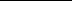 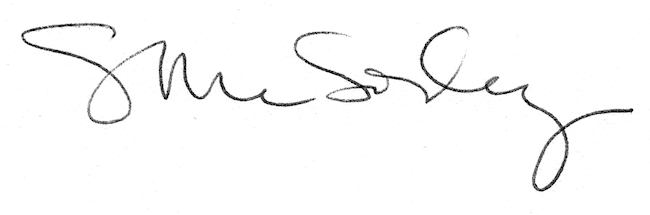 